Board Game Sample Instructions:Take a turn by flipping a coin (heads=move 1 space; tails=move 2 spaces), or by rolling a dice.When you land on the space, you have to take a card and answer the question.If your answer is correct, don’t move.If your answer is wrong, move back one.The winner is the first player to reach the finish.Sample instructions for using optional game elements: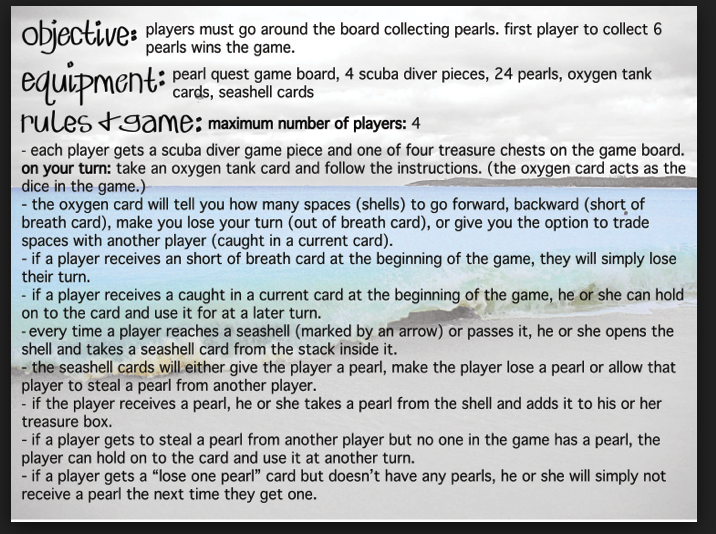 